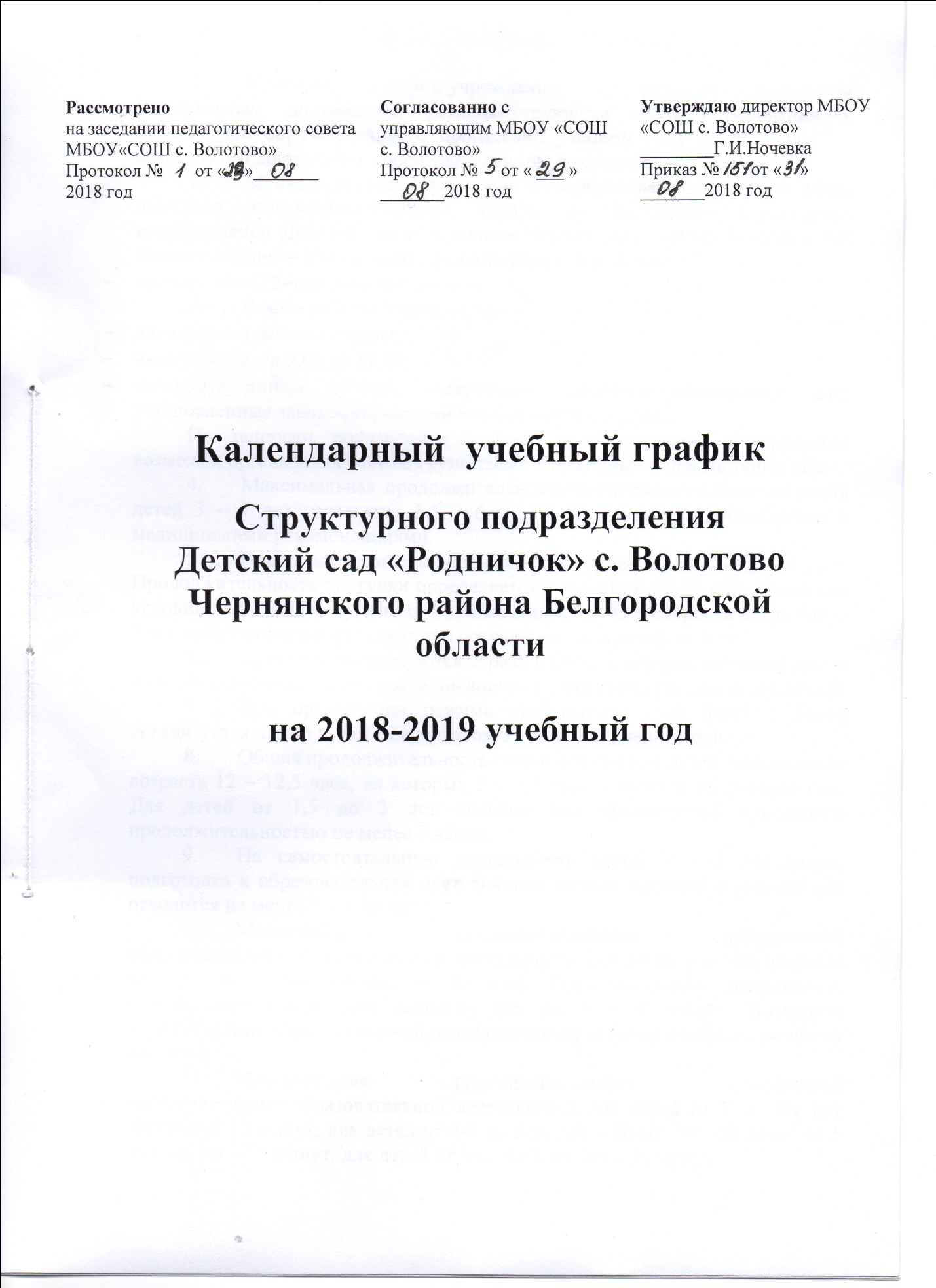 Учебный график учреждения – является локальным нормативным документом, регламентирующим общие требования к организации образовательного процесса в учебном году муниципального бюджетного дошкольного образовательного учреждения.Муниципальное бюджетное общеобразовательное учреждение «Средняя общеобразовательная школа с. Волотово» структурное подразделение Детский сад «Родничок» Чернянского района Белгородской области» (далее – Учреждение) функционирует в режиме:полного дня (12-часового пребывания),Режим работы Учреждения:пятидневная рабочая неделя; часы работы – с 7.00 до 19.00;выходные дни – суббота, воскресенье, нерабочие праздничные дни, установленные законодательством Российской Федерации; По запросам родителей (законных представителей) обучающихся возможна организация работы групп также в выходные и праздничные дни.Максимальная продолжительность непрерывного бодрствования детей 3 – 7 лет составляет 5,5 – 6 часов, до 3 лет – в соответствии с медицинскими рекомендациями.Продолжительность ежедневных прогулок составляет 3 – 4 часа. Продолжительность прогулки определяется в зависимости от климатических условий. При температуре воздуха ниже минус  и скорости ветра более 7 м/с продолжительность прогулки сокращается для детей до 3 лет.Прогулки организуются 2 раза в день: в первую половину дня и во вторую половину дня – после дневного сна или перед уходом детей домой.При организации режима пребывания детей более 5 часов организуется прием пищи с интервалом 3 – 4 часа и дневной сон. Общая продолжительность суточного сна для детей дошкольного возраста 12 – 12,5 часа, из которых 2 – 2,5 часа отводится на дневной сон. Для детей от 1,5 до 3 лет дневной сон организуется однократно продолжительностью не менее 3 часов. На самостоятельную деятельность детей 3 – 7 лет (игры, подготовка к образовательной деятельности, личная гигиена) в режиме дня отводится не менее 3 – 4 часов.Максимальная продолжительность непрерывной непосредственно образовательной деятельности для детей раннего возраста от 1,5 до 3 лет составляет 10 мин. Образовательная деятельность осуществляется в первую половину дня (по 8 – 10 минут). Возможно осуществление образовательной деятельности на игровой площадке во время прогулки.Максимальная продолжительность непрерывной непосредственно образовательной деятельности для детей от 3 до 4-х лет составляет 15 минут, для детей от 4-х до 5-ти лет – 20 минут, для детей от 5 до 6-ти лет – 25 минут, для детей от 6-ти до 7-ми лет – 30 минут.Максимально допустимый объем образовательной нагрузки в первой половине дня в младшей и средней группах составляет 30 и 40 минут соответственно, а в старшей и подготовительной – 45 минут и 1,5 часа соответственно. В середине времени, отведенного на непрерывную образовательную деятельность, проводят физкультурные минутки. Перерывы между периодами непрерывной образовательной деятельности – не менее 10 минут.Образовательная деятельность с детьми старшего дошкольного возраста может осуществляться во второй половине дня после дневного сна. Ее продолжительность составляет не более 25 – 30 минут в день. В середине непосредственно образовательной деятельности статического характера проводятся физкультурные минутки.Образовательная деятельность, требующая повышенной познавательной активности и умственного напряжения детей, организуется в первой половине дня. Для профилактики утомления детей проводятся физкультурные, музыкальные занятия, ритмика и т.п.Формами двигательной деятельности детей в Учреждении являются утренняя гимнастика, занятия физической культурой в помещении и на воздухе, физкультурные минутки, подвижные игры, спортивные упражнения и другие.В объеме двигательной активности воспитанников 5 – 7 лет предусматривается в организованных формах оздоровительно-воспитательная деятельность 6 – 8 часов в неделю с учетом психофизиологических особенностей детей, времени года и режима работы Учреждения.С детьми второго и третьего года жизни занятия по физическому развитию основной образовательной программы осуществляют по подгруппам 2 – 3 раза в неделю.Занятия по физическому развитию основной образовательной программы для детей в возрасте от 3 до 7 лет организуются не менее 3 раз в неделю. Длительность занятий по физическому развитию зависит от возраста детей и составляет:в младшей группе – 15 мин.,в средней группе – 20 мин.,в старшей группе – 25 мин.,в подготовительной группе – 30 мин.Один раз в неделю для детей 5 – 7 лет круглогодично организуются занятия по физическому развитию детей на открытом воздухе (при отсутствии у детей медицинских противопоказаний и наличии у детей спортивной одежды, соответствующей погодным условиям).Для достижения достаточного объема двигательной активности детей используются все организованные формы занятий физическими упражнениями с широким включением подвижных игр, спортивных упражнений.          18.Конкретный режим посещения ребенком Учреждения устанавливается договором об образовании, заключаемом между Учреждением и родителями (законными представителями) ребёнка.Приложение 1Младший дошкольный  возрастСтарший дошкольный возрастПриложение 2Модель воспитательно-образовательного процесса на годПриложение 3Оздоровительные мероприятияОсобенности организацииПрием детей на участкеЕжедневно, до  -15 СУтренняя гимнастикаЕжедневно, 6- 10 минВоздушно – температурный режим -в группе- в спальнеЕжедневнопо требованиям СанПинСквозное проветривание помещения2 раза в день, 5 – 10 мин, до 14 – 16 СОдежда  в группеОблегченнаяРазминка, воздушные и водные процедуры после дневного снаЕжедневно, по мере пробуждения детей , 5 – 10 минПодвижные игры и физические упражнения на прогулкеЕжедневно, не менее 2 раз в деньЦелевые прогулки, походы1 раз в 3 месяца, начиная с 4 лет , 40 – 60 минОздоровительные мероприятияОсобенности организацииПрием детей на участкеЕжедневно, до  -20 СУтренняя гимнастикаЕжедневно, 10 - 12 минВоздушно – температурный режим -в группе- в спальнеЕжедневнопо требованиям СанПинСквозное проветривание помещения2 раза в день, 5 – 10 мин, до 14 – 16 СОдежда  в группеОблегченнаяРазминка, воздушные и водные процедуры после дневного снаЕжедневно, по мере пробуждения детей ,15 – 20 минПодвижные игры и физические упражнения на прогулкеЕжедневно, не менее 2 раз в день, 15 – 20 минЦелевые прогулки, походы1 раз в  месяц, 60 - 120 минФизкультминуткиЕжедневно, в зависимости от вида и содержания занятияУчастники воспитательно-образовательного процесса Участники воспитательно-образовательного процесса Участники воспитательно-образовательного процесса Время проведенияРодители Педагоги Дети Время проведенияДень поселка, день села День поселка, день села День поселка, день села августсентябрьноябрьДень знанийДень знанийДень знанийавгустсентябрьноябрьСобранияМониторинг выполнения ООП и детского развитияМониторинг выполнения ООП и детского развитияавгустсентябрьноябрьПраздник осени Праздник осени Праздник осени сентябрьСпортивное развлечение с родителямиСпортивное развлечение с родителямиСпортивное развлечение с родителямиоктябрьДень Матери, развлечение по ППДДень Матери, развлечение по ППДДень Матери, развлечение по ППДноябрьНовогодний праздник Новогодний праздник Новогодний праздник декабрьСобрание. Анкетирование Выставки совместного творчестваВыставки совместного творчестваянварьРождественские праздникиРождественские праздникиРождественские праздникиянварьПраздник, посвященный Дню защитника ОтечестваПраздник, посвященный Дню защитника ОтечестваПраздник, посвященный Дню защитника ОтечествафевральПраздник международного женского дняВыставки совместного творчестваФольклорный праздникПраздник международного женского дняВыставки совместного творчестваФольклорный праздникПраздник международного женского дняВыставки совместного творчестваФольклорный праздникмартСобрание. АнкетированиеМониторинг выполнения ООП и детского развитияМониторинг выполнения ООП и детского развитияапрельПраздник «До свидания детский сад»Праздник «До свидания детский сад»Праздник «До свидания детский сад»майМузыкально-спортивный праздник, посвященный «Дню защиты детей»Спортивные развлечения и досуги с родителямиМузыкально-спортивный праздник, посвященный «Дню защиты детей»Спортивные развлечения и досуги с родителямиМузыкально-спортивный праздник, посвященный «Дню защиты детей»Спортивные развлечения и досуги с родителямииюнь июльавгустСодержаниеСодержаниеРазновозрастная  группа ДОУ Разновозрастная  группа ДОУ Разновозрастная  группа ДОУ 1Начало учебного года03.09.201803.09.201803.09.20182Окончание учебного года31.05.201931.05.201931.05.20193Продолжительность учебной недели5 дней (понедельник - пятница)5 дней (понедельник - пятница)5 дней (понедельник - пятница)4Продолжительность учебного года36 недель36 недель36 недель5Летний оздоровительный периодС 01.06.2019  - 31.08.2019  г. С 01.06.2019  - 31.08.2019  г. С 01.06.2019  - 31.08.2019  г. 6Режим работы СП Детский сад «Родничок» в учебном году07.00 -19.00 Понедельник – пятница  Понедельник – пятница 7Режим работы СП Детский сад «Родничок»  в летний период работы07.00 -19.0007.00 -19.00 Понедельник – пятница 